USB to High-Speed Parallel PortAdapter Cable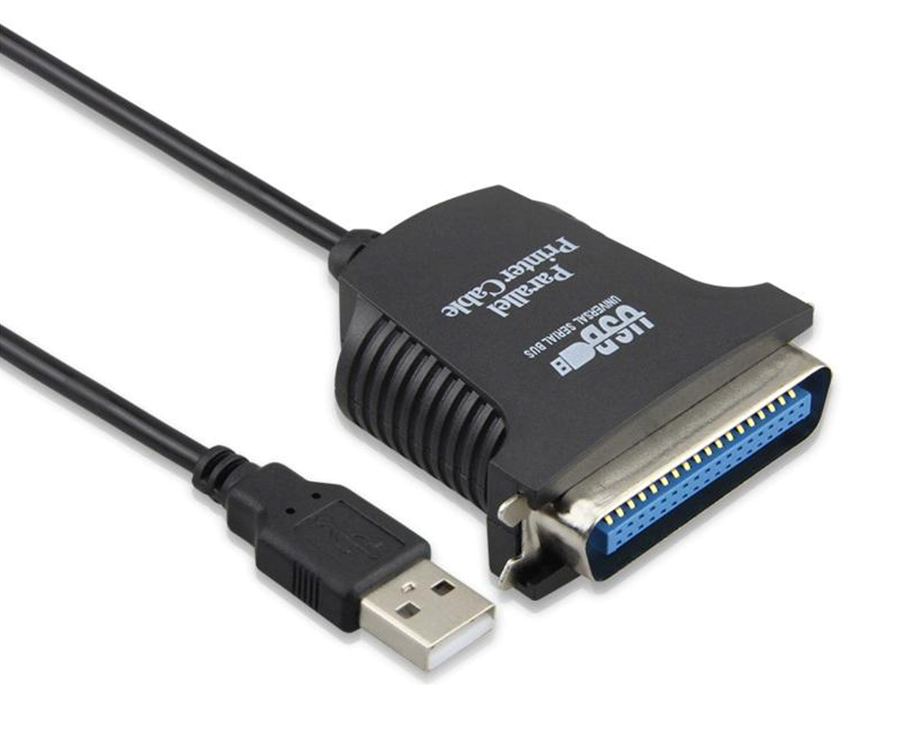 Fully compatible with legacy Parallel Port printers, scanners and moreHigh-speed Parallel 1284 compliance for total compatibilityUSB Plug n' Play for easy installation for popular Operating SystemsAvailable USB portCD-ROM/DVD drive (if required)MicrosoftTM Windows2000TM,Windows XPTM, Windows VistaTMWindows7TM, Windows8TMWindows10TMPart number: USB-C-PP-1284Barcode number: 840080005014Weight: 0.200 kg